О внесении изменений в решение Собрания депутатов муниципального образования город Советск Щекинского района № 3-12 от 14.11.2019 г. «Об утверждении Положения «Об установлении земельного налога в муниципальном образовании город Советск Щекинского района»В соответствии с Федеральным законом от 29.09.2019 № 325-ФЗ «О внесении изменений в части первую и вторую Налогового кодекса Российской Федерации», Федеральным законом № 131-ФЗ от 06.10.2003 года «Об общих принципах организации местного самоуправления в Российской Федерации», на основании Устава муниципального образования город Советск Щекинского района, Собрание депутатов муниципального образования город Советск Щекинского района, РЕШИЛО:1. Внести в решение Собрания депутатов муниципального образования город Советск Щекинского района № 3-12 от 14.11.2019 г. «Об утверждении Положения «Об установлении земельного налога в муниципальном образовании город Советск Щекинского района» следующие изменения:1.1. Пункт 1.2. части 1 Положения изложить в следующей редакции:«1.2. Налогоплательщиками налога признаются организации и физические лица, обладающие земельными участками, признаваемыми объектом налогообложения в соответствии со статьей 389 Налогового кодекса Российской Федерации, на праве собственности, праве постоянного (бессрочного) пользования или праве пожизненного наследуемого владения.».1.2. Часть 1 дополнить пунктами 1.3.-1.6. следующего содержания:«1.3. Объектом налогообложения признаются земельные участки, расположенные в пределах муниципального образования город Советск Щекинского района, на территории которого введен налог.1.4. Налоговая база определяется как кадастровая стоимость земельных участков, признаваемых объектом налогообложения в соответствии со статьей 389  Налогового кодекса Российской Федерации.В отношении земельного участка, образованного  в  течение  налогового периода, налоговая база в данном налоговом периоде определяется  как  его кадастровая стоимость на день внесения в Единый государственный реестр недвижимости сведений, являющихся основанием для определения кадастровой стоимости такого земельного участка.1.5. Отчетными периодами для налогоплательщиков – организаций признаются первый квартал, второй квартал и третий квартал календарного года.1.6. Налоговым периодом по налогу в муниципальном образовании город Советск Щекинского района признается календарный год.».1.3. Часть 3 изложить в следующей редакции:«3. Порядок исчисления и сроки уплаты налога и авансовых платежей по налогу3.1. Налогоплательщики - организации исчисляют суммы авансовых платежей по налогу по истечении первого, второго и третьего квартала текущего налогового периода как одну четвертую соответствующей налоговой ставки процентной доли кадастровой стоимости земельного участка.3.2 Налогоплательщики - организации уплачивают налог не позднее 1 февраля года, следующего за истекшим налоговым периодом.Срок и порядок уплаты налога налогоплательщиками – организациями с 1 января 2021 года устанавливаются в соответствии со ст. 397 Налогового кодекса Российской Федерации.3.3. Авансовые платежи по налогу, уплаченные налогоплательщиками - организациями, засчитываются в счет уплаты налога по окончании налогового периода.3.4. Порядок исчисления налога в муниципальном образовании город Советск Щекинского района определяется в соответствии со статьей 396 Налогового кодекса Российской Федерации.». 2. Решение подлежит опубликованию в информационном бюллетене «Щекинский муниципальный вестник» и размещению на официальном сайте МО г. Советск в сети «Интернет».3. Решение вступает  в силу со дня опубликования и распространяется на правоотношения, возникшие с 01 января 2020 года.Глава муниципального образованиягород Советск Щекинского района					Е. В. Холаимова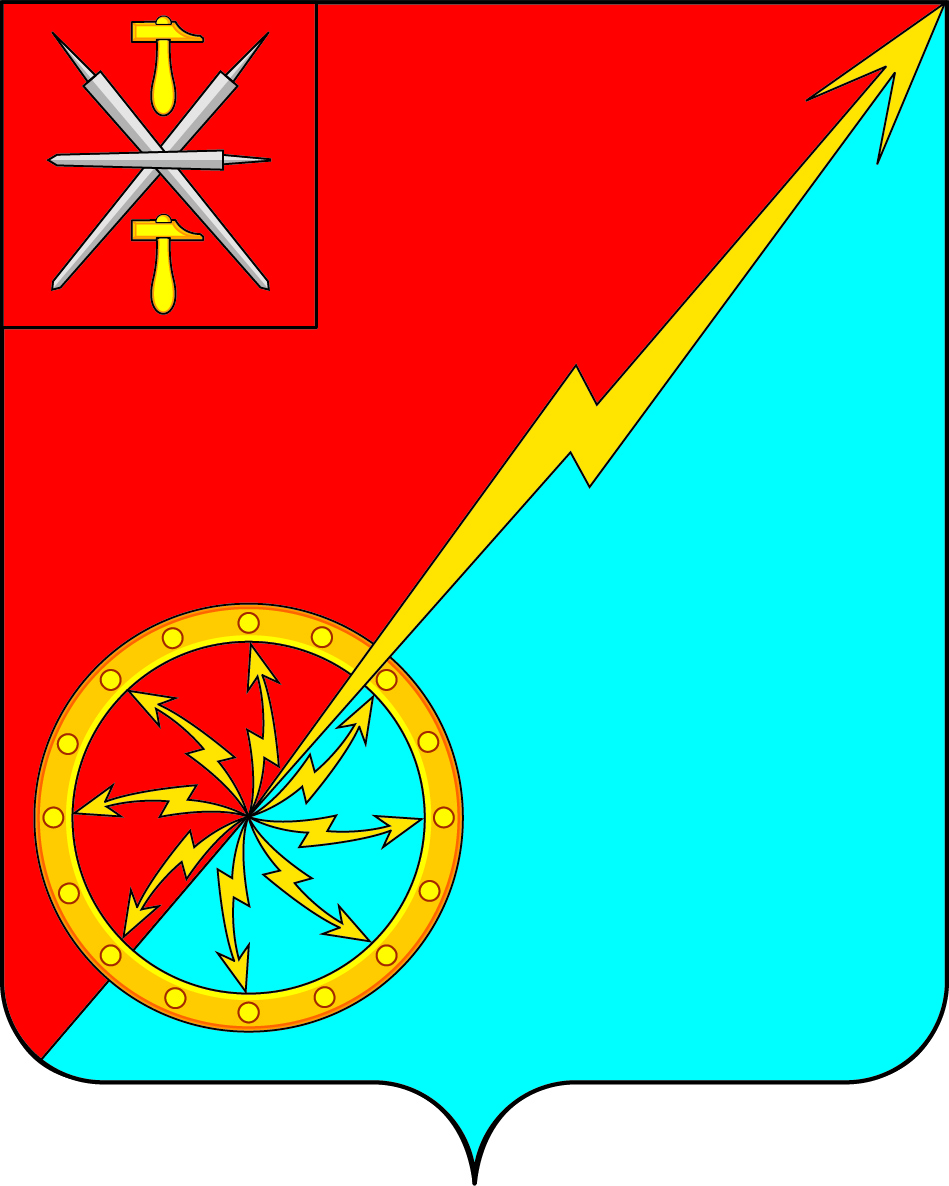 Собрание депутатов муниципального образованияСобрание депутатов муниципального образованиягород Советск Щекинского районагород Советск Щекинского районаIV созываIV созыва РЕШЕНИЕ РЕШЕНИЕот 21 мая 2020 года№ 15-42